EĞİTİM BİLİMLERİ ENSTİTÜSÜ
MATEMATİK VE FEN BİLİMLERİ EĞİTİMİ ANABİLİM DALI
MATEMATİK EĞİTİMİ TEZLİ YÜKSEK LİSANS PROGRAMIBirinci Yarıyıl (Güz)Birinci Yarıyıl (Güz)Birinci Yarıyıl (Güz)TUKAKTSEĞTXXXSEÇMELİ DERS I3-35MATEXXXSEÇMELİ DERS I3-35MATEXXXSEÇMELİ DERS II3-35MATE631MATEMATİKTE SEÇME KONULAR I3-315İkinci Yarıyıl (Bahar)İkinci Yarıyıl (Bahar)İkinci Yarıyıl (Bahar)TUKAKTSEĞTXXXSEÇMELİ DERS II3-35MATEXXXSEÇMELİ DERS III3-35MATEXXXSEÇMELİ DERS IV3-35MATE632MATEMATİKTE SEÇME KONULAR II3-37MATE640SEMİNER---8Üçüncü Yarıyıl (Güz)Üçüncü Yarıyıl (Güz)Üçüncü Yarıyıl (Güz)TUKAKTSMATE689TEZ I---30Dördüncü Yarıyıl (Bahar)Dördüncü Yarıyıl (Bahar)Dördüncü Yarıyıl (Bahar)TUKAKTSMATE690TEZ II(ÖK: MATE689)---30Seçimlik DerslerSeçimlik DerslerSeçimlik DerslerTUKAKTSEĞT662EĞİTİMDE ARAŞTIRMA YÖNTEMLERİ3-35EĞT663EĞİTİM İSTATİSTİĞİ3-35EĞT664WEB TABANLI ÖĞRETİM TASARIMI3-35EĞT665MATEMATİKTE DÜŞÜNME TARİHİ VE EĞİTİMİ3-35EĞT666VERİ ANALİZİ3-35EĞT667MATEMATİK ÖĞRETİMİNDE METERYAL GELİŞTİRME3-35EĞT668MATEMATİK EĞİTİMİNDE ARAŞTIRMA TEKNİKLERİ3-35EĞT669EĞİTİM YÖNETİMİ3-35MATE633MATEMATİKSEL YAPILAR3-35MATE634ÇEŞİTLİ GEOMETRİLER3-35MATE635REEL SAYILARIN İNŞASI3-35MATE636CEBİRSEL YAPILAR3-35MATE641MATEMATİK ÖĞRENİMİ VE ÖĞRETİMİ3-35MATE642MATEMATİK EĞİTİMİNDE SON GELİŞMELER3-35MATE643BİLGİSAYAR DESTEKLİ MATEMATİK ÖĞRETİMİ I3-35MATE644BİLGİSAYAR DESTEKLİ MATEMATİK ÖĞRETİMİ II3-35MATE645MATEMATİK ÖĞRETİMİNDE YENİ YAKLAŞIMLAR3-35MATE646MATEMATİKSEL MODELLEME3-35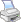 T:Teorik Ders Saati
U:Uygulama Saati
K:Kredi
ÖK:Ön Koşul
AKTS:Avrupa Kredi Transfer Sistemi